 Blood Glucose Status of Dogs- Searching of Canine Diabetes Mellitus in Chittagong Region  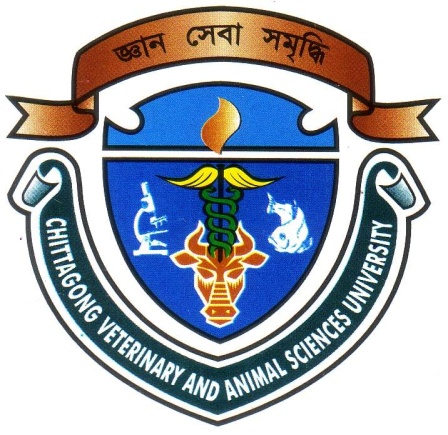 A Clinical Report SubmittedByRupom DevnathIntern ID: 14Roll No: 13/14Registration No: 926The report submitted in the partial fulfillment of the requirements for the Degree of Doctor of Veterinary Medicine (DVM)Chittagong Veterinary and Animal Sciences UniversityKhulshi, Chittagong-4225, BangladeshSeptember 2018Blood Glucose Status of Dogs- Searching of Canine Diabetes Mellitus in Chittagong Region  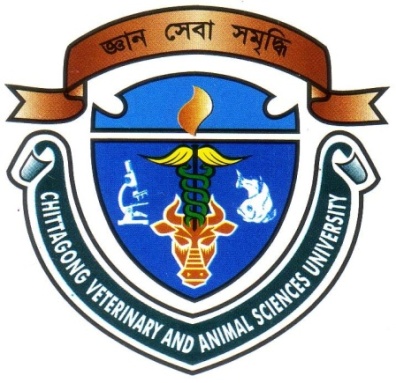 A Clinical Report SubmittedByRupom DevnathIntern ID: 14Roll No: 13/14Registration No: 926Approved as to style and content by